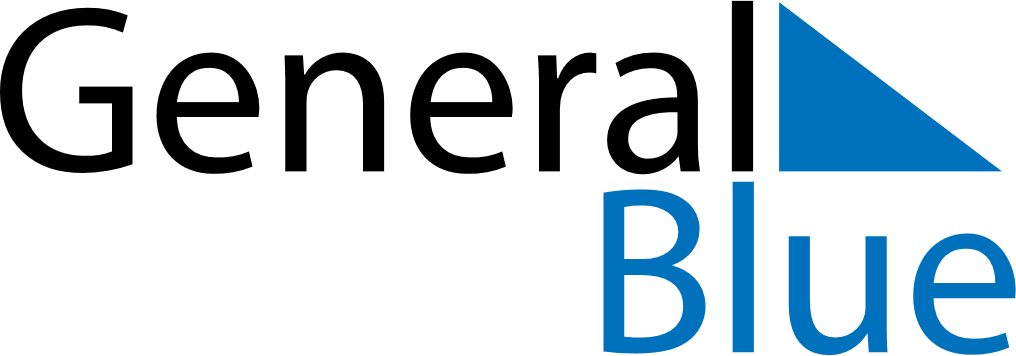 May 2026May 2026May 2026May 2026May 2026May 2026VietnamVietnamVietnamVietnamVietnamVietnamSundayMondayTuesdayWednesdayThursdayFridaySaturday12Labour Day3456789Dien Bien Phu Victory Day1011121314151617181920212223President Ho Chi Minh’s Birthday2425262728293031Buddha’s BirthdayNOTES